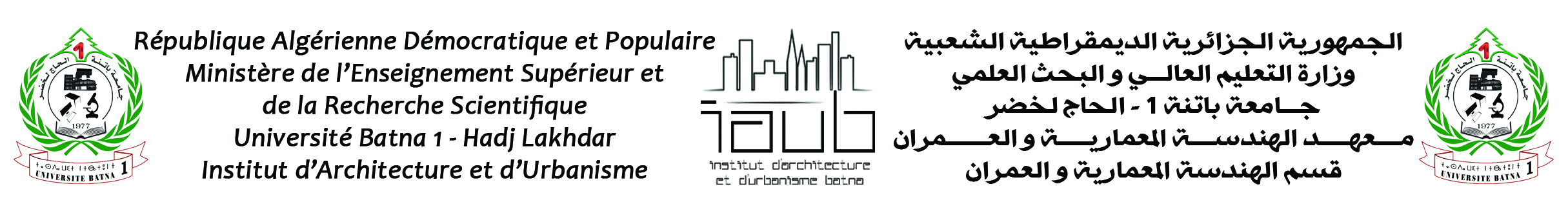                         بطــــاقة المعلومـــات                                       رقم بطاقة الطالب :.................................................اللقب الإسم :..........................................................................................................................................تاريخ الميلاد :.........................................................................................................................................الدائرة : ................................................................................................................................................الولاية : .................................................................................................................................................إسم الأب :...............................................................................................................................................لقب و إسم الأم : ......................................................................................................................................الجنسية :.................................................................................................................................................المتحصل على شهادة البكالوريا شعبة :.............................................................................................................تاريخ الحصول عليها:.................................................................................................................................العنوان الشخصي :..................................................................................................................................................................................................................................................................................................رقم الهاتف :                                                                                                          باتنة في : ..............................                                                                   الإدارة